Консультация для родителей«Совместная работа учителя-логопеда и родителей как одно из условий успешной коррекционной работы с детьми с речевыми нарушениями. Особенности речевого развития у детей 5-6 лет»Совместная работа учителя-логопеда и родителей как одно из условий успешной коррекционной работы с детьми с речевыми нарушениями. Особенности речевого развития у детей 5-6 лет. Успешность коррекционно-воспитательной работы по преодолению речевого дефекта предполагает активное участие в нем родителей. Многие родители не всегда задумываются о возможных последствиях дефицита родительского общения с детьми. Дефицит родительского общения возникает и в, казалось бы, благополучных семьях, родители тратят значительную часть времени на поддержание необходимого уровня жизни, поэтому в настоящее время наблюдается острая потребность работы с семьей. Учитель, воспитатель, психолог, учитель-логопед должны оказывать помощь родителям в развитии и воспитании детей. Прежде всего, усилия педагогов и психологов направлены на понимание взаимоотношений родителей и детей. Это связано с тем, что именно в семье ребенок проходит первые этапы социализации, начинается развитие его личности. Воспитательная значимость семьи особенно возрастает при формировании личности детей с недостатками речевого развития. От взаимоотношения ребенка с родителями зависит адекватность отношения ребенка с социальной средой. В семье, где растет ребенок с теми или иными недостатками развития речи создается специфическая ситуация, так как внутрисемейные отношения часто зависят от вида и тяжести речевого дефекта ребенка. В большинстве случаев, родители, имеющие детей с недостатками развития речи, чувствуют себя неудовлетворенными, подавленными и задают себе вопрос: «Почему именно мой ребенок такой?». Часто семья не в состоянии (в силу разных причин) оказать действенную помощь ребенку в развитии речи и коррекции речевых дефектов. Большинство родителей не понимают реальных причин, из-за которых у их ребенка те или иные речевые нарушения. Некоторые считают, что ребенок ленив, не желает заниматься, упрямится, «играет» со взрослым. С досады подсмеиваются над ним или называют его «лентяем» и т.д. Это травмирует психику детей. Такое поведение самых близкий людей воспитывает в ребенке комплекс неполноценности и другие негативные проявления. Некоторые родители откладывают консультацию у логопеда из-за недостатка времени или, считая, что с возрастом у ребенка все пройдет и так. В таких случаях усложняется процесс коррекции речевого нарушения, воспитания и обучения. «Недооценка своевременного исправления речевых дефектов у детей приводит впоследствии к трудностям в овладении письмом и чтением. Такой ребенок будет постоянно отстающим в школе, будет страдать от того, что его старания не приводят к положительному результату. Его вины здесь нет. Виноваты только родители, считавшие, что малыш вырастет и «выговорится», – говорит Л.С.Белинсон. 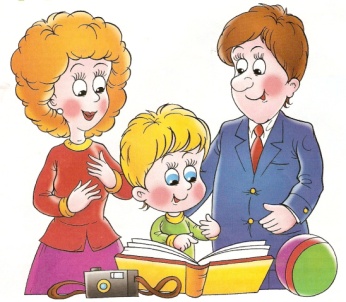 Проблема коррекции речевых нарушений детей дошкольного возраста остается актуальной. Совместная работа логопеда с родителями является неотъемлемой частью всего педагогического процесса и осуществляется в следующих формах: проведение родительских дней, оформление стендов и уголков в помощь родителям, проведение консультаций, беседы, чтение лекций, проведение семинаров, обучение родителей игровым занятиям и др. Неадекватное отношение родителей к ребенку возникают как следствие непонимания причины речевого нарушения. Основная задача логопеда - ориентироваться на ребенка, его интересы; помочь родителям правильно воспринимать своего ребенка. Решение задач воспитательного воздействия на ребенка требует, чтобы учитель-логопед и педагоги участвовали в психологическом и педагогическом просвещении родителей; изучали семьи, их воспитательные возможности; вовлекали родителей в образовательную работу. Основной формой взаимодействия учителя-логопеда с родителями является тетрадь (индивидуальная папка) для закрепления изученного материала. Данная тетрадь заполняется учителем-логопедом. В зависимости от тяжести нарушения речи задания даются не только по звукопроизношению, но и по формированию словаря, грамматических умений, навыков звукового анализа и синтеза, а также по развитию мелкой моторики, памяти, внимания. Необходимо помнить, что все задания в данной тетради предназначены для детей; родители являются лишь помощниками в данном процессе. Речевой уголок в группе с информацией для родителей дает практические и теоретические рекомендации по формированию различных речевых навыков, знакомит родителей с играми, игровыми упражнениями и заданиями по развитию речи. В дошкольных учреждениях создаются условия, имитирующие домашние, так как личность ребенка формируется, прежде всего, в семье и семейных отношениях. Особенности речевого развития детей 5-7 лет.Звукопроизношение.  Ребенок 5-6 лет способен замечать особенности произношения других детей и некоторые недостатки своей речи. На данном этапе дети обычно готовы к правильному восприятию и произношению всех звуков родного языка. Однако встречаются отдельные недостатки произношения: шипящие не всегда произносятся четко; р заменяется л, л заменяется л'. Наряду с заменами звуков в речи детей наблюдается неустойчивое употребление сформированных звуков в словах со сложной фонетической структурой. Пропуски, перестановки слогов и звуков, как правило, не встречаются. Исключение составляют только некоторые трудные малознакомые слова (напр., экскаватор). Словарный запас. Запас слов у ребенка 5-6 лет увеличивается до 2500-3000. В активном словаре появляются обобщающие слова, дети правильно называют широкий круг предметов и явлений окружающей действительности. В процессе употребления слов совершенствуется их произношение. Грамматический строй речи. У детей 5-6 лет возрастает количество простых распространенных, а также сложных предложений. При оформлении фразы ребенок использует все основные части речи. 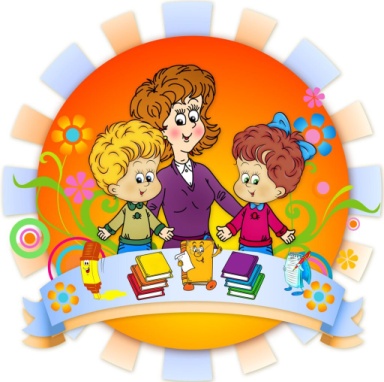 Связная речь. Ребенок 5-6 лет способен пересказать сказку, короткие рассказы. Может составить рассказ по картине (по серии картин). Если у ребенка наблюдаются стойкие нарушения речи, необходимо обратиться за консультацией к логопеду.Обобщая вышесказанное, хочется отметить, что заинтересованность родителей, их доверительное, позитивное отношение к педагогам группы ведет к наиболее продуктивной и быстрой коррекции нарушений речи детей. Осознанное включение родителей в совместный с учителем–логопедом коррекционный процесс позволяет значительно повысить эффективность совместной работы. Создание единого речевое пространства развития ребенка возможно при условии тесного сотрудничества учителя-логопеда и родителей. Взаимодействие дошкольного учреждения с семьей – необходимое условие полноценного речевого развития дошкольников, так как наилучшие результаты отмечаются там, где педагоги, специалисты и родители действуют согласованно. 